Welcome to the Purdue OWL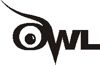 This page is brought to you by the OWL at Purdue (https://owl.english.purdue.edu/). When printing this page, you must include the entire legal notice at bottom.Contributors:Geoff Stacks, Erin Karper, Dana Bisignani, Allen Brizee.
Summary:This handout provides information about annotated bibliographies in MLA, APA, and CMS.Annotated BibliographiesDefinitionsA bibliography is a list of sources (books, journals, Web sites, periodicals, etc.) one has used for researching a topic. Bibliographies are sometimes called "References" or "Works Cited" depending on the style format you are using. A bibliography usually just includes the bibliographic information (i.e., the author, title, publisher, etc.).An annotation is a summary and/or evaluation. Therefore, an annotated bibliography includes a summary and/or evaluation of each of the sources. Depending on your project or the assignment, your annotations may do one or more of the following.Summarize: Some annotations merely summarize the source. What are the main arguments? What is the point of this book or article? What topics are covered? If someone asked what this article/book is about, what would you say? The length of your annotations will determine how detailed your summary is.For more help, see our handout on paraphrasing sources.Assess: After summarizing a source, it may be helpful to evaluate it. Is it a useful source? How does it compare with other sources in your bibliography? Is the information reliable? Is this source biased or objective? What is the goal of this source?For more help, see our handouts on evaluating resources.Reflect: Once you've summarized and assessed a source, you need to ask how it fits into your research. Was this source helpful to you? How does it help you shape your argument? How can you use this source in your research project? Has it changed how you think about your topic?Your annotated bibliography may include some of these, all of these, or even others. If you're doing this for a class, you should get specific guidelines from your instructor.Why should I write an annotated bibliography?To learn about your topic: Writing an annotated bibliography is excellent preparation for a research project. Just collecting sources for a bibliography is useful, but when you have to write annotations for each source, you're forced to read each source more carefully. You begin to read more critically instead of just collecting information. At the professional level, annotated bibliographies allow you to see what has been done in the literature and where your own research or scholarship can fit. To help you formulate a thesis: Every good research paper is an argument. The purpose of research is to state and support a thesis. So a very important part of research is developing a thesis that is debatable, interesting, and current. Writing an annotated bibliography can help you gain a good perspective on what is being said about your topic. By reading and responding to a variety of sources on a topic, you'll start to see what the issues are, what people are arguing about, and you'll then be able to develop your own point of view.To help other researchers: Extensive and scholarly annotated bibliographies are sometimes published. They provide a comprehensive overview of everything important that has been and is being said about that topic. You may not ever get your annotated bibliography published, but as a researcher, you might want to look for one that has been published about your topic.FormatThe format of an annotated bibliography can vary, so if you're doing one for a class, it's important to ask for specific guidelines.The bibliographic information: Generally, though, the bibliographic information of the source (the title, author, publisher, date, etc.) is written in either MLA or APA format. For more help with formatting, see our MLA handout. For APA, go here: APA handout.The annotations: The annotations for each source are written in paragraph form. The lengths of the annotations can vary significantly from a couple of sentences to a couple of pages. The length will depend on the purpose. If you're just writing summaries of your sources, the annotations may not be very long. However, if you are writing an extensive analysis of each source, you'll need more space.You can focus your annotations for your own needs. A few sentences of general summary followed by several sentences of how you can fit the work into your larger paper or project can serve you well when you go to draft.Contributors:Geoff Stacks, Erin Karper, Dana Bisignani, Allen Brizee.
Summary:This handout provides information about annotated bibliographies in MLA, APA, and CMS.Annotated Bibliography SamplesOverviewFor a sample of an entry from an annotated bibliography entry in PDF, click on the downloadable file in the media box above.Below you will find sample annotations from annotated bibliographies, each with a different research project. Remember that the annotations you include in your own bibliography should reflect your research project and/or the guidelines of your assignment.As mentioned elsewhere in this resource, depending on the purpose of your bibliography, some annotations may summarize, some may assess or evaluate a source, and some may reflect on the source’s possible uses for the project at hand. Some annotations may address all three of these steps. Consider the purpose of your annotated bibliography and/or your instructor’s directions when deciding how much information to include in your annotations.Please keep in mind that all your text, including the write-up beneath the citation, must be indented so that the author's last name is the only text that is flush left.Sample Chicago Manual Style AnnotationDavidson, Hilda Ellis. Roles of the Northern Goddess. London: Routledge, 1998.Davidson's book provides a thorough examination of the major roles filled by the numerous pagan goddesses of Northern Europe in everyday life, including their roles in hunting, agriculture, domestic arts like weaving, the household, and death. The author discusses relevant archaeological evidence, patterns of symbol and ritual, and previous research. The book includes a number of black and white photographs of relevant artifacts.This annotation includes only one paragraph, a summary of the book. It provides a concise description of the project and the book's project and its major features.Our CMS Formatting and Style Guide is forthcoming. For information on formatting Chicago Style citations, click here.Copyright ©1995-2015 by The Writing Lab & The OWL at Purdue and Purdue University. All rights reserved. This material may not be published, reproduced, broadcast, rewritten, or redistributed without permission. Use of this site constitutes acceptance of our terms and conditions of fair use.